Электронный измеритель влажности древесины и штукатуркиGANN HYDROMETTE COMPACT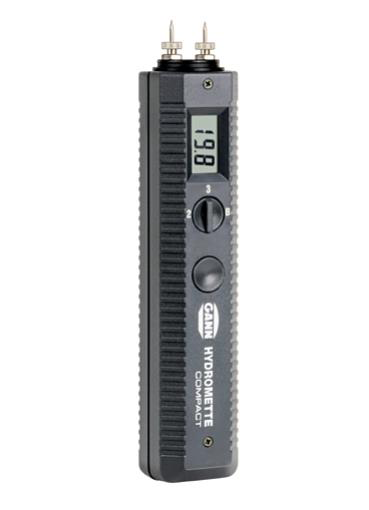 GANN Hydromette COMPACT (арт. 2010)GANN Hydromette COMPACT (арт. 2010)      Игольчатый влагомер GANN COMPACT предназначен для точного измерения влажности пиломатериалов и изделий из древесины твердых и мягких пород в процессе производства, сушки и хранения.       Принцип работы – преобразование электрического сопротивления древесины в проценты влажности. Прибор позволяет измерять влажность следующих пород древесины: ель, сосна, лиственница, береза, дуб, бук, клен и т. д.(две группы пород)       Температура измеряемой древесины учитывается с помощью прилагаемой таблицы температурной коррекции.

- корректировка по двум группам пород древесины;
- полностью автоматическая регулировка инструмента;
- трехразрядная ЖК индикация формата ХХ.Х
- не требуется отдельных электродов или проводников;
- питание от 9 В сухого элемента или заряжаемой батареи;В комплекте:- влагомер- батарейка- запасные электроды- защитный колпачок      Игольчатый влагомер GANN COMPACT предназначен для точного измерения влажности пиломатериалов и изделий из древесины твердых и мягких пород в процессе производства, сушки и хранения.       Принцип работы – преобразование электрического сопротивления древесины в проценты влажности. Прибор позволяет измерять влажность следующих пород древесины: ель, сосна, лиственница, береза, дуб, бук, клен и т. д.(две группы пород)       Температура измеряемой древесины учитывается с помощью прилагаемой таблицы температурной коррекции.

- корректировка по двум группам пород древесины;
- полностью автоматическая регулировка инструмента;
- трехразрядная ЖК индикация формата ХХ.Х
- не требуется отдельных электродов или проводников;
- питание от 9 В сухого элемента или заряжаемой батареи;В комплекте:- влагомер- батарейка- запасные электроды- защитный колпачок Диапазон измеряемой влажности   от 5 до 20% W Погрешность измерения влажности    ± 0,5% Толщина измеряемых изделий   до 25 мм